………….. ANADOLU LİSESİ EĞİTİM-ÖĞRETİM YILI 9. SINIFLAR II. DÖNEM I. KİMYA SINAVIADI SOYADI:                                                                                                   ALDIĞI NOT:                  SINIFI/ NUMARASI :①DOĞRU/ YANLIŞ(10 puan)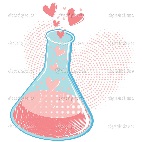 Kovalent bağ güçlü etkileşimlerdendir.2. İyonik bağ ametal-ametal atomları arasında olur.3.  Metalik bağ metal atomlarında görülür.4.  Hal değişimleri fiziksel değişimlerdir.5.  Aynı cins atomların oluşturduğu kovalent bağa polar kovalent bağ denir.② Aşağıda verilen örnek değişimleri FİZİKSEL ya da KİMYASAL olarak belirtiniz. 20 puan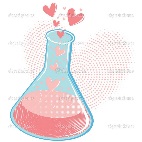 Buzun erimesi :             ………………………..Odunun yanması:         .……………………….Ekmeğin dilimlenmesi: ……………………….Kağıdın yırtılması:        ………………………...Domatesin çürümesi:  …………………………https://www.sorubak.com ③KİMYASAL TEPKİME TÜRLERİAsit-Baz     ,  Çökelme    ,     BozunmaOluşum(Sentez)     ,   YanmaAşağıda verilen tepkimelerin karşılarına türlerini yazınız.( 10 puan)●AgNO₃(suda)+NaCl(suda)  AgCl(k)+NaNO₃(suda)●H₂+ Cl₂          2HCl ●CS₂ + 3O₂            CO₂ + 2SO₂●2HgO  ısı2Hg + O₂●H₂SO₄(aq)+2NaOH(aq)Na₂SO₄(aq)+2H₂O (s)④POLAR / APOLAR (20 puan)Aşağıda verilen moleküllerin atomları arasındaki bağın polar mı yoksa apolar mı olduğunu yazınız.HF……………………Br₂ …………………….O₂ …………………..HCl…………………..H₂O …………………⑤F₂ molekülünde kovalent bağın oluşumunu Lewis Nokta yapısını kullanarak gösteriniz. (  F: 9   )(20puan)⑥ Al⁺ᴲ ve Cl⁻ iyonlarının oluşturduğu bileşik formülünü yazınız(10p)⑦Aşağıda verilen moleküller arası zayıf etkileşim türlerini karşısına yazınız(10puan)H₂O….H₂OAr…..ArAl⁺ᴲ….H₂O NH₃…HFNe …NeBAŞARILAR